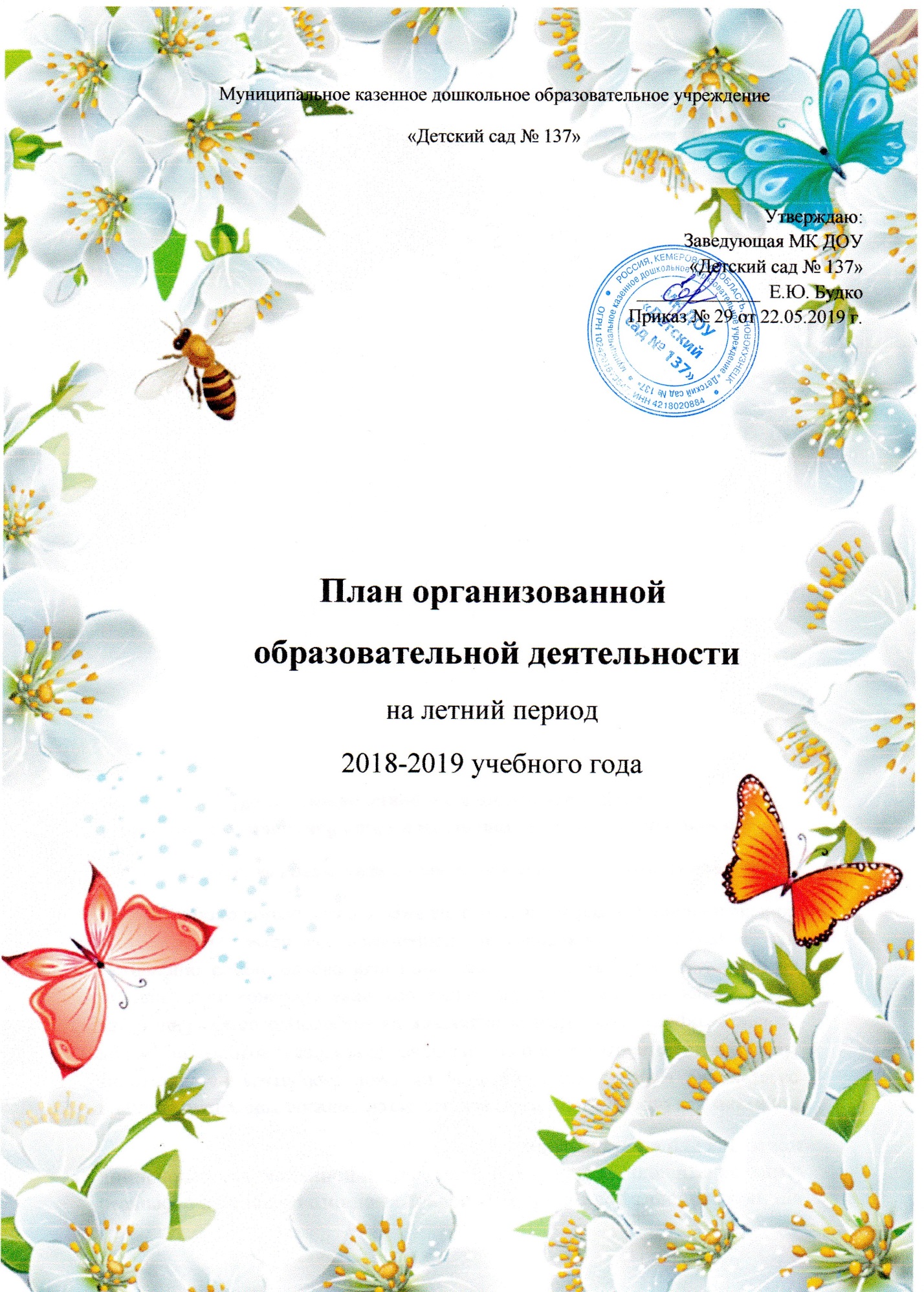 Организованная деятельностьво второй группе раннего возрастана летний период                  Понедельник                Вторник                      Лепка                     Музыкальное                                               Познавательно-исследоват                      Среда                          Четверг                Музыкальное                  РисованиеПознавательно-исследоват      Физическая культура                                                                                                                                        ПятницаФизическая культураВ теплое время все занятия проводятся на улице. В дождливую погоду – в группе, музыкальном или спортивном зале. Один раз в неделю – развлечение (музыкальное или спортивное)Организованная деятельностьВ младшей  группе №2на летний период                    Понедельник                          Вторник                    Музыкальное                           Познание                Лепка/аппликация                    Физическая культура                      Среда                                      Четверг                Музыкальное                       Физическая культура                                                                      Познание                   ПятницаРисование Физическая культураВ теплое время все занятия проводятся на улице. В дождливую погоду – в группе. Один раз в неделю – развлечение (музыкальное или спортивное)Организованная деятельностьВ средней  группе №4на летний период                        Понедельник                    Вторник                  Музыкальное                   Познание                    Познание                  Физическая культура                    Среда                              Четверг         Физическая культура               Рисование                                                         Физическая культура                                                         ПятницаМузыкальное Лепка/аппликацияВ теплое время все занятия проводятся на улице. В дождливую погоду – в группе. Один раз в неделю – развлечение (музыкальное или спортивное)Организованная деятельностьВ старшей   группе №3на летний период                         Понедельник                      Вторник                     Физическая культура             Познание                   Познание                           Музыкальное                     Среда                               ЧетвергФизическая культура                      Музыкальное                  Рисование                                    Лепка/аппликацияПятницаРисование Физическая культураВ теплое время все занятия проводятся на улице. В дождливую погоду – в группе. Один раз в неделю – развлечение (музыкальное или спортивное)Организованная деятельностьВ подготовительной    группе №5на летний периодПонедельник                                                           ВторникФизическая культура                                               познание Познание                                                                   музыкальноелепкаСреда                                                                          ЧетвергФизическая культура                                               музыкальное Аппликация                                                              познание  ПятницаПознание Рисование Физическая культураВ теплое время все занятия проводятся на улице. В дождливую погоду – в группе. Один раз в неделю – развлечение (музыкальное или спортивное)